STRUTTURA DIDATTICA SPECIALE DI LINGUE E LETTERATURE STRANIERE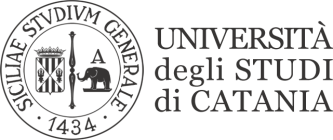 RAGUSAESAMI SCRITTI LINGUA CINESEPROVA SCRITTA DEL 09/06/2020Lingua e traduzione cinese 2Linguaggi settoriali e traduzione cineseMatricolaTingli 09/06/2020Esonero Natale / Yufa 09/06/2020Esonero Aprile / yuedu 09/06/2020MediaO9100057328no esonero/esamenon idoneoY62000166241219,518,5Y6200018225142421Y6200042528132722,66666667Y6200049226212423,66666667Y62000517 26262626Y62000553273025,527,5Y62000559251516,518,83333333Y6200074826172221,66666667Y6200078028202825,33333333Y6200079026232825,66666667Y6200087525102720,66666667Y6200090018202621,33333333Y6200092727252726,33333333Y6200094725262926,66666667Y6200094830302729Y6200095229292828,66666667Y6200095829172523,66666667Y6200096028212825,66666667Y620009662728,22827,73333333Y6200097826242525Y6200098229182624,33333333Y6200099129261824,33333333Y6200101329232325Y620010232928,52928,83333333Y620010502726,72827,23333333Y6200105228132020,33333333Y6200105829262426,33333333Y620010602728,22326,06666667Y6200106128232826,33333333Y6200106123232523,66666667Y6200108327202624,33333333Y6200109227222524,66666667Y6200109826143023,33333333Y6200110625212423,33333333Y620011082724,62926,86666667Y6200111829262727,33333333Y6200111927122521,33333333Y620011222828,82828,26666667Y620011282724,62625,86666667Y6200113429202324Y6200114429292929Y6200115829272727,66666667Y6200116128192925,33333333Y6200118526141819,33333333Y6200104322Y6200111722,5MatricolaTingli 09/06/2020Esonero Natale / Yufa 09/06/2020Esonero Aprile / Yuedu 09/06/2020MediaY6200003030242927,66666667Y6200048526223026Y6200052924202924,33333333Y6200053115212821,33333333Y6200058828192825Y6200064221242523,33333333Y6200066430272828,33333333Y620007052282317,66666667Y620007082724,52926,83333333Y6200072126222725Y620007282820,53026,16666667Y6200073124212724Y6200074926222524,33333333Y6200075330232927,33333333Y6200077927242726Y6200078126162723Y620007852224,52724,5Y6200078817283025Y6200078929193026Y6200079424262525Y6200080117202922Y6200080623212623,33333333Y6200081521153022Y6200081818132518,66666667Y6200081921Problemi tecnici28Y620008292925,52626,83333333Y6200083722233025Y6200085125122320Y6200085729253028Y6200086824302626,66666667Y6200088621112519Y6200090118Y6200090624282726,33333333Y62000914132921Y6200091727272626,66666667Y620009202721,52323,83333333Y6200093321232322,33333333